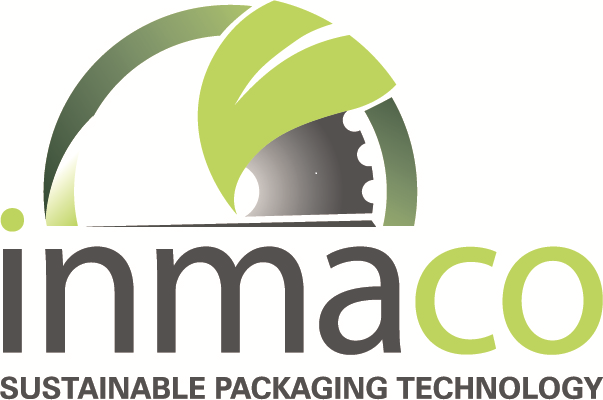 Mechanisch monteur speciaal machinebouwInmaco Solutions – HoogeveenWegens een snel groeiende orderportefeuille, en ter vervanging van enkele collega’s die binnen enkele jaren de pensioengerechtigde leeftijd bereiken, zijn wij op zoek naar nieuwe mechanische monteurs.BedrijfsprofielInmaco Solutions is een wereldwijd opererend bedrijf met een hecht team van ervaren professionals. Voor onze klanten ontwikkelen, produceren en installeren wij machines die papieren verpakkingen of andere producten op basis van papier produceren. Door feedback van onze klanten en door gebruik te maken van de nieuwste technologieën blijven we ons voortdurend ontwikkelen en zijn onze producten toonaangevend binnen de markt.FunctieomschrijvingAls mechanisch monteur bij Inmaco Solutions ben je (mede)verantwoordelijk voor het samenbouwen en in bedrijf stellen van complexe machines en installaties. De werkzaamheden vangen aan bij het samenstellen van het frame tot het uitgebreid testen van een complete lijn. Door het uitvoeren van alle werkzaamheden doe je veel specialistische kennis op. Onze wens is dat jij op termijn de uitgebreid geteste machine op locatie bij de eindgebruiker gaat installeren. Uiteraard hoort hier ook het op een juiste wijze instrueren van onze klant bij.Doordat wij altijd meedenken met de klant zijn wij constant in ontwikkeling. De functie biedt dan ook veel uitdaging. Wij geven jou hierbij de vrijheid om jezelf te ontwikkelen, zodat we elkaar naar een hoger niveau brengen. Dagelijks spar je dan ook met de collega’s van alle afdelingen.TakenHet van A tot Z assembleren van complexe verpakkingsmachines aan de hand van aangeleverde tekeningen Het testen van de complete machines Het doen van verbetervoorstellen richting de afdeling Engineering naar aanleiding van jouw ervaringen tijdens de montageFunctie-eisenWe verwachten dat je de taken met enthousiasme uitvoert en we geven je ruimte om hier een eigen invulling aan te geven.CompetentiesSterk gevoel voor kwaliteitKlantgericht, flexibel en betrokkenStressbestendig en oplossingsgericht denkendBeheersing van de Engelse en Duitse taal is een préOpleiding en ervaringMinimaal MBO niveau 3 (bijvoorbeeld Eerste monteur monteur mechatronica of Werktuigbouwkunde)Tekening kunnen lezenGeïnteresseerd? We komen graag met je in contact! Mail je CV en motivatie naar p.mulder@inmaco.nl of bel Peter Muldervoor meer informatie via 0528-234484.